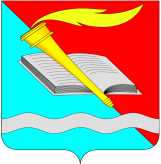 РОССИЙСКАЯ ФЕДЕРАЦИЯСОВЕТ  ФУРМАНОВСКОГО МУНИЦИПАЛЬНОГО РАЙОНА
ИВАНОВСКАЯ ОБЛАСТЬРЕШЕНИЕот 19 декабря 2023 года                                                                                                     № 87 г. ФурмановОб освобождении от обязанности перечисления части прибыли в бюджет Фурмановского муниципального района, остающейся после уплаты налогов 
и иных обязательных платежей, муниципального унитарного предприятия жилищно-коммунального хозяйства Фурмановского муниципального района В соответствии со статьей 17 Федерального закона от 14.11.2002 № 161-ФЗ «О государственных и муниципальных унитарных предприятиях», со статьей 41 Устава Фурмановского муниципального района, утвержденного Решением Фурмановского районного Совета от 15.09.2010 N 61, Решением Совета Фурмановского муниципального района от 14.09.2017 № 92 «О части прибыли муниципальных унитарных предприятий Фурмановского муниципального района, остающейся после уплаты налогов и иных обязательных платежей, перечисляемой в бюджет Фурмановского муниципального района», на основании заявления муниципального унитарного предприятия жилищно-коммунального хозяйства Фурмановского муниципального района от 15.12.2023 №334, Совет Фурмановского муниципального района РЕШИЛ:1. Освободить муниципальное унитарное предприятие жилищно-коммунального хозяйства Фурмановского муниципального района от перечисления в бюджет Фурмановского муниципального района части прибыли, остающейся в его распоряжении после уплаты налогов и иных обязательных платежей, по итогам деятельности за 2022 год в размере 93,4 тыс. руб., с условием направления высвобождающихся средств на ремонтные работы по замене второго насоса GRUNDFOS SEV.80.80.15.4.50D.Q в канализационной насосной станции по адресу: г. Фурманов, 
ул. Колосова, у дома №2. 2. Настоящее Решение вступает в силу со дня его принятия.3. Опубликовать Решение в «Вестнике администрации Фурмановского муниципального района и Совета Фурмановского муниципального района» и разместить на официальном сайте Администрации Фурмановского муниципального района (www.furmanov.su) в информационно-телекоммуникационной сети «Интернет».Глава Фурмановского муниципального районаП.Н. КолесниковПредседатель Совета Фурмановского муниципального района                                     Г.В. Жаренова